

                                1.Планируемые результаты освоения учебного предмета «Литературное чтение»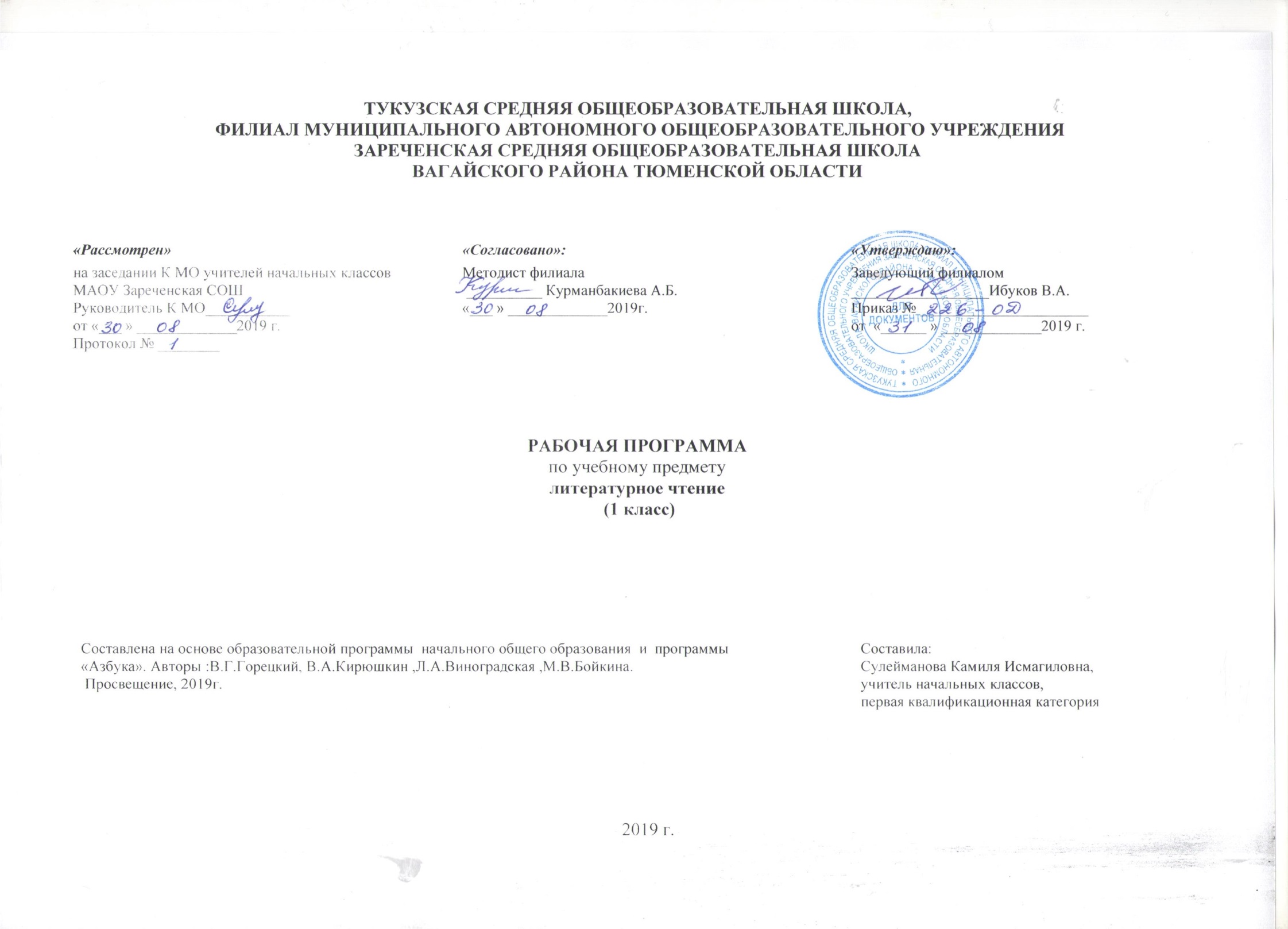 Личностные результаты:1.ФормированиечувствагордостизасвоюРодину,еёисторию, российскийнарод,становлениегуманистическихидемократическихценностныхориентациймногонациональногороссийскогообщества.2.Осознаниесвоейпринадлежностикопределенномуэтносу,высказываниеуважительногоотношениякдругимнародамвходерассужденийибеседприизучениипроизведенийдругихнародов.3.Формированиесредствамилитературныхпроизведенийцелостноговзгляданамирв единствеиразнообразииприроды,народов,культурирелигий.4.Воспитаниехудожественно-эстетическоговкуса,эстетическихпотребностей,ценностейичувствнаосновеопытаслушанияизаучиваниянаизустьпроизведенийхудожественнойлитературы.5.Развитиеэтическихчувств,доброжелательностии эмоционально нравственнойотзывчивости,пониманияисопереживаниячувствамдругихлюдей.6.Формированиеуважительногоотношениякиномумнению,историиикультуредругихнародов,выработкаумениятерпимоотноситьсяклюдяминойнациональнойпринадлежности.7.Принятиеиосвоениесоциальнойролиобучающегося,развитиемотивовучебнойдеятельностииформированиеличностногосмыслаучения.8.Развитиесамостоятельностииличнойответственностизасвоипоступкинаосновепредставленийо нравственныхнормахобщения.9.Развитиенавыковсотрудничествасовзрослымиисверстникамивразныхсоциальныхситуациях,уменияизбегатьконфликтовинаходитьвыходыизспорныхситуаций,возможностьсравниватьпоступкигероевлитературныхпроизведенийсосвоимисобственнымипоступками,осмысливатьпоступкигероев.10.Наличиемотивацииктворческомутрудуибережномуотношениюкматериальнымидуховнымценностям,формированиеустановкинабезопасный, здоровыйобразжизни.Метапредметные результаты:РегулятивныеУУД:1)овладениеспособностьюприниматьиохранятьцелииз задачиучебнойдеятельности,поискасредствеёосуществления;2)освоениеспособоврешенияпроблемтворческогоипоисковогохарактера;3)формированиеуменияпланировать,контролироватьиоцениватьучебныедействиявсоответствии сопоставленной задачейиусловиямиеёреализации,определятьнаиболееэффективныеспособыдостижениярезультата;4)формированиеуменияпониматьпричиныуспеха/неуспехаучебнойдеятельностииспособностиконструктивнодействоватьдажевситуацияхнеуспеха.ПознавательныеУУД:1)использованиезнаково-символическихсредствпредставленияинформацииокнигах;2)умениепользоватьсяприемамианализаисинтезаприизучениинебольшихлитературныхинаучно-познавательныхтекстовсопоройнавопросыучителя;пониматьпереносноезначениеобразногослова,фразыилипредложения,толковатьихспомощьюустногословесногорисования;строитьрассужденияпотемеурокаиз 5,6предложений;)использованиеразличныхспособовпоискаучебнойинформациивсправочниках,словарях,энциклопедиях интерпретации информациивсоответствиискоммуникативнымиипознавательнымизадачами;4)овладениенавыкамисмысловогочтениятекстоввсоответствиисцелямиизадачами,осознанногопостроенияречевоговысказываниявсоответствиисзадачамикоммуникацииисоставлениятекстоввустнойиписьменнойформах;5)осознаватьсущностьизначениерусскихнародных и литературныхсказок,басенИ.А.Крыловакакчастирусскойнациональнойкультуры;6)пониматьчитаемое,интерпретироватьсмыслчитаемого,фиксироватьпрочитаннуюинформациюввидетаблицилисхем.КоммуникативныеУУД:1)готовностьслушатьсобеседника и вестидиалог,признаватьразличныеточкизренияиправокаждогоиметьсвою,излагатьсвоёмнениеиаргументироватьсвоюточкузренияиоценкусобытий;2)формированиеумениядоговариватьсяораспределенииролейвсовместнойдеятельности,определениеобщейцелиипутейеёдостижения,осмысливатьсобственноеповедениеиповедениеокружающих;3)готовностьконструктивноразрешатьконфликтыпосредствомучёта интересовсторонисотрудничества.Предметные результаты:Обучающиеся научатся:Пониматьцелиизучениятемы,представленнойнашмуцтитулах,пользоваться(подруководствомучителя)вчитательскойпрактикеприёмамичтения(комментированноечтение,чтениедиалога,выборочноечтение);Читатьцелымисловамисоскоростьючтения,позволяющейпониматьхудожественныйтекст;причтенииотражатьнастроениеавтора;Ориентироватьсявучебнойкниге,еёэлементах;находитьсходныеэлементывкнигехудожественной;Просматриватьивыбиратькнигидлясамостоятельногочтенияипоисканужнойинформации(справочнаялитература)посоветувзрослых;фиксироватьсвоичитательскиеуспехив«Рабочейтетради»;Осознаватьнравственноесодержаниепословиц,поговорок,мудрыхизреченийрусскогонарода,соотноситьихнравственныйсмыслс изучаемымипроизведениями;Распределятьзагадкипотематическимгруппам,составлятьсобственныезагадкинаосновепредложенноговучебникеалгоритма;Соотноситьзаголовоктекстассодержанием,осознаватьвзаимосвязьсодержаниятекстасегозаголовком(почемутакназывается);определятьхарактерлитературныхгероев,приводитьпримерыихпоступковвсоответствиискачествамигерояпрочитанногоилипрослушанноготекста.Обучающиеся получатвозможностьнаучиться:Читатьвслухбегло,осознанно,безискажений,выразительно,передаваясвоёотношениекпрочитанному,выделяяпричтенииважныепосмыслуслова,соблюдаяпаузымеждупредложениямиичастямитекста;Пониматьсмыслтрадицийипраздниковрусскогонарода,сохранятьтрадициисемьиишколы,осуществлятьподготовкукпраздникам;составлятьвысказыванияосамыхяркихивпечатляющихсобытиях,происходящихвднисемейныхпраздников,делитьсявпечатлениямиопраздникахсдрузьями;Употреблятьпословицыипоговоркивдиалогахивысказыванияхназаданнуютему;наблюдать,какпоэтвоспеваетроднуюприроду,какиечувстваприэтомиспытывает;рассуждатьокатегориях«добро»и«зло»,«красиво»и«некрасиво»,употреблятьданныепонятияиихсмысловыеоттенкивсвоихоценочныхвысказываниях;предлагатьсвоивариантыразрешенияконфликтныхситуацийинравственныхдилемм;пользоватьсяэлементарнымиприёмамианализатекстаспомощьюучителя;осуществлятьпереходов событийнового восприятияпроизведениякпониманиюглавноймысли;соотноситьглавнуюмысльпроизведенияспословицейилипоговоркой;понимать,позициюкакогогерояпроизведенияподдерживаетавтор,находитьэтомудоказательствавтексте;задаватьвопросыпопрочитанномупроизведению,находитьнанихответывтексте;находитьэпизодизпрочитанногопроизведениядляответанавопросилиподтверждениясобственногомнения;делитьтекстначасти;озаглавливатьчасти,подробнопересказывать,опираясьнасоставленныйподруководствомучителяплан;осознанновыбиратьвидычтения(ознакомительное,изучающее,выборочное,поисковое)взависимостиотцеличтения;находитькнигидлясамостоятельногочтениявбиблиотеках(школьной,домашней,городской,виртуальнойидр.);привыборекнигипоискеинформацииопиратьсянааппараткниги,еёэлементы; делитьсясвоимивпечатлениямиопрочитанныхкнигах,участвоватьвдиалогахидискуссиях;пользоватьсятематическимкаталогомвшкольнойбиблиотеке; составлятькраткуюаннотацию(автор,название,темакниги,рекомендациик чтению)нахудожественноепроизведениепообразцу.Обучающиесянаучатся:пересказыватьтекстподробнонаосновеколлективносоставленногопланаилиопорныхсловспомощьюучителя;составлятьсобственныевысказываниянаосновепроизведений,высказываясобственноеотношениекпрочитанному.Обучающихся получатвозможностьнаучиться:сочинятьсвоипроизведениямалыхжанровустногонародноготворчествавсоответствиисжанровымиособенностямиииндивидуальнойзадумкой;творческипересказыватьсодержаниепроизведенияотавтора,отлицагероя. Обучающиеся научатся: Различатьпотешки,небылицы, песенки,считалки,народныесказки,осознаватьихкультурнуюценностьдлярусскогонарода;Находитьразличиямеждунаучно-познавательнымихудожественнымтекстом;приводитьфактыизтекста,указывающиенаегопринадлежностькнаучно-познавательномуилихудожественному;составлятьтаблицуразличий;Использоватьзнанияорифме,особенностяхжанров(стихотворения,сказки,загадки,небылицы,песенки,потешки),особенностяхюмористическогопроизведениявсвоейлитературно-творческойдеятельности.Обучающиеся получатвозможностьнаучиться:Пониматьособенностистихотворения:расположениестрок,рифму,ритм;Определятьгероевбасни,характеризоватьих,пониматьморальиразъяснятьеёсвоимисловами;Находитьвпроизведениисредствахудожественнойвыразительности;Понимать,позициюкакогогерояпроизведенияподдерживаетавтор,находитьдоказательствоэтомувтексте.Содержание учебного предмета «Литературное чтение»Самое великое чудо на свете .Введение. Наши проекты. «Читателю». Р. Сеф.Устное народное творчество. Русские народные песни, потешки и прибаутки, считалки, небылицы и перевёртыши, загадки, пословицы и поговорки. Сказки о животных, бытовые и волшебные («Сказка по лесу идёт…» Ю. Мориц, «Петушок и бобовое зёрнышко», «У страха глаза велики», «Лиса и тетерев», «Лиса и журавль», «Каша из топора», «Гуси – лебеди»).Люблю природу русскую. Осень. Ф. Тютчев «Есть в осени первоначальной…», К. Бальмонт «Поспевает брусника», А. Плещеев «Осень наступила…», А. Фет «Ласточки пропали…», А. Толстой «Осень. Обсыпается весь наш бедный сад…», С. Есенин «Закружилась листва золотая…», В. Брюсов «Сухие листья», И. Токмакова «Опустел скворечник…», В. Берестов «Хитрые грибы», «Грибы» (из энциклопедии), М. Пришвин «Осеннее утро», И. Бунин «Сегодня так светло кругом», Г. Сапгир «Считалочка».Русские писатели.А. Пушкин «У лукоморья дуб зелёный…»,  «Вот север тучи нагоняя», «Зима! Крестьянин, торжествуя…», «Сказка о рыбаке и рыбке». И. Крылов «Лебедь, Рак и Щука», «Стрекоза и Муравей». Л. Толстой «Старый дед и внучек». Л.Н. Толстой «Старый дед и внучек», «Филипок», «Правда всего дороже», «Котёнок», И. Токмакова «Десять птичек - стайка», Ю. Могутин «Над речушкою…».О братьях наших меньших. Н. Сладков «Они и мы», А. Шибаев «Кто кем становится?», Б. Заходер «Плачет киска в коридоре...», В. Берестов. «Кошкин щенок», М. Пришвин «Ребята и утята», Е. Чарушин. «Страшный рассказ», Б. Житков. «Храбрый утёнок»,  В. Бианки «Музыкант», «Сова»,С. Брезкун «Грянул громко крик вороны…», М. Бородицкая «Грачиха».Из детских журналов Д. Хармс «Игра», «Вы знаете?..», Д. Хармс, С. Маршак «Весёлые чижи», Д. Хармс «Что это было?», Н. Гернет, Д. Хармс «Очень-очень вкусный пирог», Ю. Владимиров «Чудаки», А. Введенский «Учёный Петя», «Лошадка», Д. Хармс «Весёлый старичок».Люблю природу русскую. Зима.И. Бунин «Зимним холодом...», К. Бальмонт «Светло-пушистая...», Я. Аким «Утром кот...», Ф. Тютчев « Чародейкою зимой…», С. Есенин «Поёт зима — аукает...», «Берёза»; русская народная сказка «Два Мороза», С. Михалков «Новогодняя быль», А. Барто «Дело было в январе…», С. Дрожжин «Улицей гуляет…», С. Погореловский «В гору…»,А. Прокофьев «Как на горке…»Писатели — детям Произведения о детях, о природе, написанные К. И. Чуковским («Путаница», «Радость»), С. Я. Маршаком («Кот и лодыри»), С. В. Михалковым («Мой секрет», «Сила воли», «Мой щенок»), А. Л. Барто («Верёвочка», «Мы не заметили жука...», «В школу», «Вовка — добрая душа»), Н. Н. Носовым («Затейники», «Живая шляпа»).Я и мои друзьяВ. Берестов «За игрой», Э. Мошковская «Я ушёл в свою обиду...», В. Берестов «Гляжу с высоты...», В. Лунин «Я и Вовка», Н. Булгаков «Анна, не грусти!», Ю. Ермолаев «Два пирожных», В. Осеева «Хорошее».Люблю природу русскую. Весна.Ф. Тютчев «Зима недаром злится», «Весенние воды». А. Плещеев «Весна», «Сельская песенка». А. Блок «На лугу», С.Я. Маршак, И Бунин «Женский день», А. Плещеев «В бурю», Е. Благинина «Посидим в тишине», Э. Мошковская «Я маму мою обидел», С. Васильев «Белая берёза».И в шутку и всерьёз.Б. Заходер «Товарищам детям», «Что красивей всего?», «Песенки Винни - Пуха»; Э. Успенский «Чебурашка», «Если был бы я девчонкой...», «Над нашей квартирой», «Память»; В. Берестов «Знакомый», «Путешественники», «Кисточка»; И. Токмакова «Плим», «В чудной стране»; Г. Остер «Будем знакомы»Литература зарубежных странДетский фольклор стран Западной Европы и Америки, произведения зарубежных классиков («Бульдог по кличке Дог», «Перчатки», «Храбрецы», «Сюзон и мотылёк», «Знают мамы, знают дети»). Сказки Ш. Перро («Кот в сапогах», «Красная Шапочка»), Г. X. Андерсена («Принцесса на  горошине»), Э. Хогарт («Мафин и паук»).3.Тематическое планирование с указанием количества часов, отводимых на освоение каждой темы№ урокаТема урокаЧасы 1Знакомство с учебником12Самое великое чудо на свете. Игра «Крестики – нолики».13Самое великое чудо на свете. Библиотека14Самое великое чудо на свете. Книги Р.С.Сеф «Читателю»15Наши проекты. «О чем может рассказать школьная библиотека». Экскурсия в библиотеку16Устное народное творчество17Русские народные песни.18Потешки и прибаутки.19Скороговорки, считалки, небылицы110Загадки, пословицы, поговорки111Народные сказки Ю.Мориц «сказка по лесу идет..»112Сказка «Петушок и бобовое зернышко»113Сказка «У страха глаза велики»114Сказка «Лиса и тетерев»115Сказка «Лиса и Журавль»116Сказка «Каша из топора»117Сказка «Гуси - лебеди»118Разноцветные страницы А.А.Шабаев «Вспомни сказку»119Викторина по сказкам120 Проверим себя и оценим свои достижения по разделу «Устное народное творчество»121Люблю природу русскую. Осенние загадки.122Ф. Тютчев «Есть в осени первоначальной …»123К.Д.Бальмонт «Поспевает брусника», А.Н.Плещеев «Осень наступила»124А. Фет «Ласточки пропали»125Осенние листья-тема для поэтов. А. Толстой «Осень», С. Есенин «Закружилась листва золотая», В.Брюсов «Сухие листья».126И. Токмакова «Опустел скворечник»127В.Берестов «Хитрые грибы»128М. М. Пришвин «Осеннее утро», И.Бунин «Сегодня так светло кругом…»129Разноцветные страницы Г.Сапгир «Считалочка». Обобщение по разделу «Люблю природу русскую. Осень»130А.С. Пушкин «У лукоморья дуб зелёный…»131А.С. Пушкин «Вот север, тучи нагоняя…», «Зима! Крестьянин торжествуя…»132А.С.Пушкин «Сказка о рыбаке и рыбке» и другие сказки.133А.С.Пушкин «Сказка о рыбаке и рыбке».134А.С.Пушкин «Сказка о рыбаке и рыбке».135Обобщение по теме «Сказки А.С. Пушкина»136И.А. Крылов «Лебедь, рак и щука»137И.А. Крылов «Стрекоза и муравей»138Л.Н. Толстой «Старый дед и внучек».139Л.Н. Толстой «Филиппок»140Л.Н. Толстой «Филиппок»141Л.Н. Толстой «Котёнок», «Правда всего дороже»14243Весёлые стихи И. Токмакова «Десять птичек стайка», Ю. Микитин» Над речкою…»Обобщение по разделу «Русские писатели»1144О братьях наших меньших. Н.Сладков «Они и мы», А.Шибаев «Кто кем становиться?»145Б.Заходер «Плачет киска в коридоре…», И.Пивоварова «Жила-была собака…»146В.Берестов «Кошкин щенок»147М.Пришвин «Ребята и утята»148М.Пришвин «Ребята и утята»149Е.И.Чарушин «Страшный рассказ».150Е.И.Чарушин «Страшный рассказ».151Б.С. Житков «Храбрый утёнок»152В.В. Бианки «Музыкант»153 В.В. Бианки «Сова».154 Разноцветные страницы. С.Брезкун, М.Бородицкая.155Обобщающий урок по разделу «О братьях наших меньших».156Из детских журналов. Знакомство с детскими журналами. Проект «Детские журналы»157Д. Хармс «Игра»158Д. Хармс «Вы знаете?»159Д. Хармс, С. Маршак «Весёлые чижи».160Д. Хармс «Что это было?»161Н. Гернер, Д. Хармс «Очень-очень вкусный пирог».162Ю.Д. Владимиров «Чудаки»163А.И. Введенский «Учёный Петя», «Лошадка»164Обобщение по разделу «Из детских журналов» Проверь себя и оцени свои достижения.165Нравится ли вам зима? Зимние загадки.166Стихи о первом снеге. И.Бунин «Зимним холодом дохнуло…» К.Бальмонт «Светло-пушистая…»167Я.Л. Аким «Утром кот принёс на лапах…» Ф.Тютчев «Чародейкую Зимой…»168С.Есенин «Поёт зима-аукает…», «Берёза»169Русская народная сказка «Два мороза»170С.Михалков «Новогодняя быль»171А.Барто «Дело было в январе», С.Дрожжин «Улицей гуляет…»172Обобщение по разделу «Люблю природу русскую. Зима»173Проверим себя и оценим свои достижения. Игра «Поле чудес»174Писатели – детям. К.И. Чуковский. Биография.175К.И. Чуковский «Путаница»176К.И. Чуковский «Радость».177К.И. Чуковский «Федорино горе»178К.И. Чуковский «Федорино горе»179С.Я. Маршак «Кот и лодыри»180С.В. Михалков «Мой секрет», «Силы воли».181С.В. Михалков «Мой щенок»182А.Л. Барто «Верёвочка»183А.Л. Барто «В школу», «Мы не заметили жука».184А.Л. Барто «Вовка-добрая душа».185Н.Н. Носов «Затейники»186Н.Н. Носов «Живая шляпа»187Н.Н. Носов «Живая шляпа»188Н.Н. Носов «На горке»189Н.Н. Носов «На горке»190Обобщение по разделу «Писатели-детям»191Я и мои друзья. Стихи о дружбе и обидах.192В. Лунин «Я и Вовка».193Н. Булгаков «Анна, не грусти!»194Ю. Ермилов «Два пирожных».195-96В. Осеева «Волшебное слово»297В. Осеева «Хорошее»198-99В. Осеева «Почему?»2100Обобщение по разделу «Я и мои друзья».1101Нравиться ли вам весна? Весенние загадки.1102Ф.И. Тютчев «Зима недаром злиться…», «Весенние воды».1103А.Н. Плещеев «Весна», «Сельская песенка».1104А. А. Блок «На лугу».1105С.Я. Маршак «Снег уже теперь не тот…»1106И.А. Бунин «Матери».1107А.П. Плещеев «В бурю»1108Е. Благинина «Посидим в тишине»1109Э. Машковская «Я маму мою обидел…»1110С. Васильев «Белая берёза»1111Защита проекта-газеты «День Победы – 9 мая»1112Разноцветные страницы И. Пивоварова «Здравствуй …» Проверим себя и оценим свои достижения.1113Знакомство с названием раздела «Мозговая атака»1114Б.В. Заходер «Товарищам детям», «Что красивей всего?»1115Б.В. Заходер «Песенка Винни-Пуха»1116Э.Н. Успенский «Чебурашка».1117Э.Н. Успенский «Чебурашка», «Если был бы я девчонкой…»1118Стихи Э.Н. Успенский «Над нашей квартирой», «Память»1119В.Д. Берестов «Знакомый», «Путешественники», «Кисточка1120Стихи И.Токмаковой «Плим», «В чудной стране»1121-122Г.Б. Остер «Будем знакомы»2123-124В.Ю. Драгунский «Тайное становиться явным»2125Разноцветные страницы Ю.Тувим «Про пана Трулялинского»1126Обобщение по разделу «И в шутку, и всерьёз»1127Литература зарубежных стран. Подготовка к проекту «Мой любимый писатель-сказочник»1128Американская и английские народные песенки «Бульдог по кличке Дог», «Перчатки», «Храбрецы».1129Французская и немецкая народные сказки «Сюзон и мотылёк», «Знают мамы, знают дети».1130 - 131Шарль Перро «Кот в сапогах»2132Шарль Перро «Красная Шапочка»1133Г.Х. Андерсен «Принцесса на горошине»1134Эни Хогарт «Мафин и Паук»1135Обобщение по разделу «Литература зарубежных стран»1136Разноцветные страницы К.Чуковский «Котауси и Мауси1Всего 136 часов